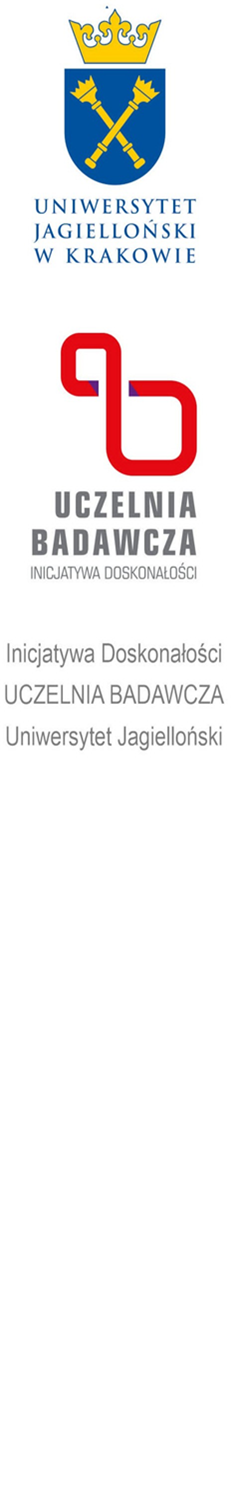 Wzór rozliczenia do programu wsparcia udziału pracowników w międzynarodowych konferencjach naukowych - Załącznik nr 2Nazwa, miejsce i termin konferencjiImię i nazwisko pracownikaData wyjazdu i przyjazduOpis osiągniętych rezultatówZestawienie poniesionych wydatków w odniesieniu do planowanych kosztówTytuł wygłoszonego referatu, wystąpienia. 